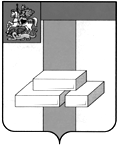 СОВЕТ ДЕПУТАТОВГОРОДСКОГО ОКРУГА ДОМОДЕДОВО МОСКОВСКОЙ ОБЛАСТИРЕШЕНИЕот 26.03.2024 № 1-4/1424О внесении изменения в решение Совета депутатов городского округа Домодедово Московской области от 27.05.2020 №1-4/1045 «Об определении стоимости арендной платы за муниципальное имущество, находящееся в собственности городского округа Домодедово»На основании ст. 174.1 Бюджетного кодекса РФ, Федерального закона от 06.10.2003 № 131-ФЗ «Об общих принципах организации местного самоуправления в Российской Федерации», Федерального закона от 12.01.1996 № 7-ФЗ "О некоммерческих организациях", Уставом городского округа Домодедово Московской области, СОВЕТ ДЕПУТАТОВ ГОРОДСКОГО ОКРУГА РЕШИЛ:1. Внести в решение Совета депутатов городского округа Домодедово Московской области от 27.05.2020 №1-4/1045 «Об определении стоимости арендной платы за муниципальное имущество, находящееся в собственности городского округа Домодедово» следующее изменение:1.1. Пункт 4 изложить в следующей редакции: «4. Для государственных бюджетных учреждений, государственных казенных учреждений (за исключением образовательных организаций); федеральным органам государственной власти и их территориальным органам; органам государственной власти субъектов Российской Федерации и органам местного самоуправления; учреждениям, учредителем которых является муниципальное образование "Городской округ Домодедово" Московской области; организациям здравоохранения, учредителем которых является Московская область; общественным организациям ветеранов войны, труда, Вооруженных Сил и правоохранительных органов городского округа Домодедово; владельцу, инженерно-технических сетей, в случае, если принадлежащие ему инженерно-технические сети и передаваемые ему муниципальные инженерно-технические сети являются технологически связанными и необходимы для бесперебойного удовлетворения спроса потребителей ресурсов - предоставлять муниципальное имущество на безвозмездной основе. Порядок предоставления муниципального имущества на льготных условиях социально ориентированным некоммерческим организациям определяется решением Совета депутатов городского округа Домодедово.».2. Опубликовать настоящее решение в установленном порядке и разместить на официальном сайте городского округа Домодедово в информационно-телекоммуникационной сети «Интернет».3. Контроль за исполнением настоящего решения возложить на постоянную комиссию по бюджету, налогам и финансам (Шалаев В.А.).	Председатель Совета депутатов				Глава городского округа 						городского округа                        Л.П. Ковалевский					                   М.А. Ежокин